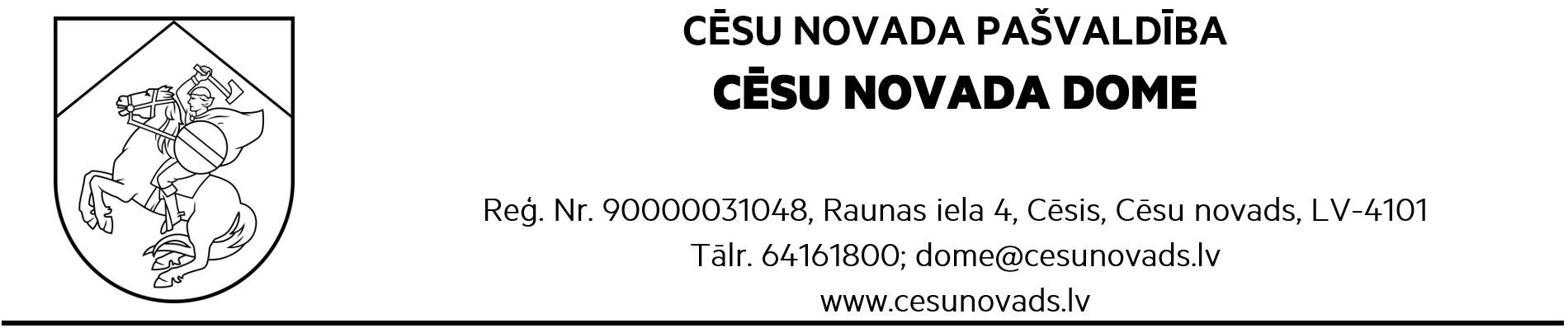 APSTIPRINĀTSAr Cēsu novada domes25.05.2023.lēmumu Nr.239Noteikumi               Cēsīs, Cēsu novadā2023.gada 25.maijā                                                                                                                                   Nr. 150Cēsu novada pašvaldības noteikumiPar kārtību, kādā veicami kravu pārvadājumi vai pārvietošanās ar transportlīdzekļiem, kuru pilna masa pārsniedz 7 tonnas, pa ceļiem ar grants segumu Cēsu novada teritorijāIzdoti saskaņā ar Pašvaldību likuma 4.panta pirmās daļas 3.punktu, 10.panta pirmās daļas 19.punktu, 50. panta pirmo daļuI. VISPĀRĪGIE JAUTĀJUMINoteikumu (turpmāk – noteikumi) nosaka kārtību, kādā tiek slēgta vienošanās, lai pārvietotos vai veiktu kravu pārvadājumus (transportēt būvmateriālus, kokmateriālus, minerālmateriālus, veidot krautuves) u.c. ar transportlīdzekļiem, kuru pilna masa pārsniedz 7 (septiņas) tonnas, pa Cēsu novada pašvaldībai piederošajiem ceļiem ar grants segumu.Noteikumi neattiecas uz personām kas veic:speciālo dienestu funkciju izpildi (ugunsdzēsības transports, glābšanas dienests u.c.);lauksaimniecības darbu veicējiem (traktortehnika u.c.) un lauksaimniecības produktu pārvadātājiem (piena vedēji, lopu vedēji u.c);personām, kas veic kravu pārvadājumus vai veido materiālu krautnes pašvaldības uzdevumā vai veic pašvaldības deleģēto funkciju izpildi	.II. PIETEIKUMA SAŅEMŠANA UN VIENOŠANĀS SLĒGŠANAFiziskās vai juridiskās personas (turpmāk – Iesniedzējs) ne vēlāk kā vienu nedēļu pirms noteikumu 1. punktā minēto darbību uzsākšanas iesniedz Cēsu novada pašvaldības Īpašumu apsaimniekošanas pārvaldei (turpmāk – ĪAP) vai atbilstoši teritoriālajam iedalījumam, attiecīgajā apvienības pārvaldē (turpmāk - AP) pieteikumu (pielikums Nr. 1, 2) par plānotās kravu pārvadājuma darbības uzsākšanu. ĪAP/AP izskata iesniegto pieteikumu un pievienotos dokumentus un 3 darba dienu laikā uzaicina noslēgt vienošanos (pielikums Nr. 3) vai sniedz atbildi par iztrūkstošo informāciju vienošanās noslēgšanai.Noteikumu 1. punktā minēto darbību uzsākšana tiek atļauta tikai pēc vienošanās parakstīšanas.Par vienošanās noslēgšanas faktu ĪAP/AP informē Cēsu novada Pašvaldības policiju.Ja ĪAP/AP konstatē 1. punktā minēto darbību veikšanu bez saskaņošanas (persona nav vērsusies pašvaldībā ar pieteikumu), ĪAP/AP lūdz personai divu dienu laikā uzsākt darbības saskaņošanu un informē Pašvaldības policiju par nesaskaņotu, noteikumu 1. punktā minēto darbību veikšanu.   III. VIENOŠANĀS IZPILDE UN KONTROLENoteikumu 1. punktā minēto darbību veikšanas laikā Iesniedzējs seko līdzi ceļu posma tehniskajam stāvoklim un ceļa posma tehniskā stāvokļa pasliktināšanās gadījumā nodrošina par saviem līdzekļiem tā uzturēšanu atbilstoši Cēsu novada domes 2023.gada 25.maija noteikumiem Nr.148 “Cēsu novada transporta būvju ikdienas uzturēšanas darbu tehniskās specifikācijas” prasībām (https://www.cesis.lv/.............). Iesniedzējs nodrošina, ka  darbību laikā netiek:9.1. bojāti apstādījumi (koki, dekoratīvie augi u.c.);9.2. bez saskaņojuma pārvadājumiem izmantota vai ar krautni aizņemta ceļam vai darbu objektam piegulošā trešās personas īpašuma  daļa;  9.3. radīti pārvietošanās satiksmes traucējumi un satiksmes bīstamība (nepārredzamība, tehnikas ilgstoša atrašanās dīkstāves režīmā uz brauktuves, krautnes neatbilstoša novietošana, piekļuves īpašumam ierobežošana u.c.);9.4. darbu rezultātā radīts piesārņojums (kokmateriāli - mizas, skaidas u.c., celtniecības materiālu iepakojuma paliekas u.c.) Gadījumā, ja Iesniedzējs noeikumu 1. punktā minēto darbību laikā nepilda noteikumu 8. punktā minētos pienākumus, ĪAP/AP ir pienākums apsekot attiecīgo ceļa posmu, sastādīt defektu aktu, norādot nepieciešamās darbības ceļa stāvokļa seguma atjaunošanai un uzdot Iesniedzējam noteiktā termiņā novērst ceļa bojājumus.Pēc noteikumu 1. punktā minēto darbību pabeigšanas, Iesniedzējs vienas dienas laikā veic ceļu seguma tehniskā stāvokļa pārbaudi, ja ceļa posma tehniskais stāvoklis ir kļuvis sliktāks par pieteikumā konstatēto, tas novērš radītos defektus atbilstoši normatīvo aktu prasībām un paziņo par to ĪAP/AP, iesniedzot Ceļa apsekošanas aktu (Pielikums Nr. 4). ĪAP/AP 3 darba dienu laikā veic ceļa stāvokļa apsekošanu. Ja tiek konstatēts, ka ceļa posma tehniskais stāvoklis nav pasliktinājies, ĪAP/AP par to izdara atzīmi Ceļa apsekošanas aktā. Gadījumā, ja tiek konstatēta ceļa seguma stāvokļa pasliktināšanās, apsekošanas aktā tiek norādīti novēršamie defekti, kurus Iesniedzējs apsekošanas aktā ĪAP/AP pārstāvja norādītā apjomā un termiņā novērš par saviem līdzekļiem.Gadījumā, ja Iesniedzējs nav novērsis ceļa seguma defektus apsekošanas aktā norādītā termiņā un apjomā, ĪAP/AP ir tiesības uzdot šos darbus veikt citai personai un Iesniedzējam šajā gadījumā ir jāsedz Cēsu novada pašvaldībai visas izmaksas, kas saistītas ar šajā punktā noteikto darbu veikšanu, samaksu veicot 10 (desmit) dienu laikā pēc Cēsu novada pašvaldības izsūtītā paziņojuma saņemšanas dienas. ĪAP/AP konstatējot Ceļu satiksmes likuma 82. pantā minēto Ceļu aizsardzības noteikumu pārkāpšanu, ir tiesības ierosināt administratīvā paŗkāpuma procesu pret Iesniedzēju. IV. NOSLĒGUMA JAUTĀJUMIŠie Noteikumi un izmaiņas šajos Noteikumos stājas spēkā nākamajā dienā pēc to apstiprināšanas un 2 (divu) darba dienu laikā tiek publicēti pašvaldības mājaslapā www.cesis.lv. Pašvaldība ir tiesīga jebkurā laikā pēc saviem ieskatiem vai atbilstoši normatīvo aktu prasībām veikt izmaiņas šajos Noteikumos. Cēsu novada domes priekšsēdētājs		 				J.RozenbergsDOKUMENTS PARAKSTĪTS AR DROŠU ELEKTRONISKO PARAKSTU UN SATUR LAIKA ZĪMOGU